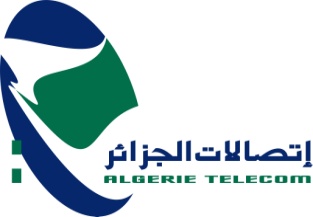 ALGERIE TELECOM - SPA -DIRECTION OPERATIONNELLE - BLIDA -DEPARTEMENT ACHAT ET LOGISTIQUERoute Nationale N° 29 Ouled Yaich Wilaya BlidaTél : 025.20.46.37    Fax : 025.20.53.39Identification Fiscal : 000216299033049/N° Compte Bancaire : 00445 0300000048 clé 60AVIS DE CONSULTATION N°  26 /2019La Direction Opérationnelle de la wilaya de Blida lance une consultation N°   26   /2019/AT/DO BLIDA pour : « FOURNITURE ET POSE DES CAMERAS DE TELESURVEILLANCE»La présente consultation est ouverte aux prestataires qualifiés dans le domaine de Télésurveillance ayant l’agrément et les capacités techniques et financières pour la réalisation du projet.Les entreprises intéressées peuvent retirer le cahier des charges auprès de la Direction Opérationnelle de Blida contre le paiement d’un montant de 1000,00DA non remboursable au compte bancaire BNA 004450300000048 clé60.A l’appui de leurs soumissions, les candidats devront obligatoirement joindre les documents exigés par la réglementation en vigueur soient :DOSSIER ADMINISTRATIFÀ insérer dans une enveloppe à part, portant uniquement la mention «Dossier administratif» et doit comprendre ce qui suit :La déclaration de probité datée, visée et signée selon le modèle ci-joint ;Copie de la carte d’immatriculation fiscale ;Copie du registre de commerce ;Copie de l’extrait de rôle apuré ou avec échéancier de règlement ;Affiliation à la sécurité sociale et mise à jour (CNAS, CASNOS) ;Casier judiciaire moins de 03 Mois (en cours de validité) ;Les soumissionnaires issus du régime forfaitaires IFU doivent présenter le G12 des 03 dernières années ;Les régimes réels doivent présenter le bilan fiscal ;Liste des moyens matériels justifiée (récente : 2016-2017-2018) ;Copie de l’agrément.L’OFFRE TECHNIQUEÀ insérer dans une enveloppe à part, portant uniquement la mention «Offre technique» et doit comprendre ce qui suit :La déclaration à souscrire datée, visée et signée ;Les références professionnelles détaillées de l’entreprise dans le domaine ;Le présent cahier des charges avec la mention manuscrite obligatoire suivante  «lu et Accepté» à l’endroit réservé à cet effet pour les 03 parties (CCAG.CPT et CPS).L’OFFRE FINANCIEREÀ insérer dans une enveloppe à part portant uniquement la mention «Offre financière» et doit comprendre ce qui suit :La lettre de soumission datée, visée et signéeLe bordereau des prix unitaires en hors taxes et en toutes taxes comprises Le détail quantitatif et estimatif en hors taxes et en toutes taxes comprisesLe dossier administratif, l’offre technique et l’offre financière sont insérés dans des enveloppes séparées et fermées, indiquant, sur chaque enveloppe, la dénomination de l’opérateur économique, la référence et l’objet et l’appel à la consultation ainsi que, sur chaque enveloppe correspondant, la mention « Dossier administratif », « Offre technique » et « Offre financière ».Ces enveloppes sont insérées dans une autre enveloppe fermée et anonyme, comportant la mention.« A n’ouvrir que par la commission d’ouverture des plis et d’évaluation des offres »Direction Opérationnelle de BlidaConsultation N°  26 /2019<<FOURNITURE ET POSE DES CAMERAS DE TELESURVEILLANCE>>La date limite de dépôt des offres est fixée à 10 jours à (14h00) à compter de la date de première parution du présent avis sur le site web d’Algérie Télécom.  L’ouverture des plis s’effectuera en séance publique aura lieu le même jour à 14h 30 mn.Les soumissionnaires resteront engagés par leurs offres pendant une durée de 180 jours à compter de la date limite de dépôt des offres.                                                                    Fait à Blida :………………………